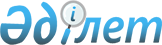 О подписании Протокола о сотрудничестве между Министерством культуры, информации и спорта Республики Казахстан и Генеральной дирекцией государственных архивов при премьер-министре Турецкой Республики в области архивного делаПостановление Правительства Республики Казахстан от 26 мая 2005 года N 512

     Правительство Республики Казахстан ПОСТАНОВЛЯЕТ: 

     1. Согласиться с подписанием Протокола о сотрудничестве между Министерством культуры, информации и спорта Республики Казахстан и Генеральной дирекцией государственных архивов при премьер-министре Турецкой Республики в области архивного дела. 

     2. Настоящее постановление вводится в действие со дня подписания.      Премьер-Министр 

  Республики Казахстан Проект      

Протокол о сотрудничестве 

между Министерством культуры, информации и спорта 

Республики Казахстан и Генеральной дирекцией 

государственных архивов при премьер-министре 

Турецкой Республики в области архивного дела(Официальный сайт МИД РК - Вступило в силу с даты подписания)     Министерство культуры, информации и спорта Республики Казахстан и Генеральная дирекция государственных архивов при премьер-министре Турецкой Республики, далее именуемые Сторонами, 

     принимая во внимание традиционную дружбу и сотрудничество между Республикой Казахстан и Турецкой Республикой, 

     исходя из желания развивать сотрудничество в области архивного дела на взаимовыгодной основе, 

     договорились о нижеследующем:  

Статья 1      Стороны содействуют сотрудничеству между их государственными архивами на обоюдной основе в соответствии с национальными законодательствами государств Сторон.  

Статья 2      Стороны в соответствии с национальными законодательствами своих государств после необходимых исследований в целях обогащения своих фондов осуществляют обмен копиями архивных документов, научно-методической литературой и другими документами.  

Статья 3      Стороны на основе заключения договоров осуществляют обмен специалистами в области архивного дела с целью изучения опыта современных информационных технологий, внедренных в практику работы их архивов.  

Статья 4      Стороны в соответствии с законодательствами своих государств обмениваются публикациями архивных документов, организовывают научные исследования, конференции, документальные выставки.  

Статья 5      Стороны обмениваются копиями архивных документов, приобретенных из третьих стран, в соответствии с национальными законодательствами своих государств и на основе общих интересов.  

Статья 6      Все виды деятельности, предусмотренные положениями настоящего Протокола, осуществляются в соответствии с законодательствами государств Сторон и финансируются в пределах средств, предусматриваемых в бюджетах государств Сторон, а также из других источников, не запрещенных законодательствами государств Сторон.  

Статья 7      Стороны направляют друг другу конкретные предложения по деятельности, осуществляемой в соответствии с их приоритетами.  

Статья 8      Настоящий Протокол вступает в силу с даты подписания и действует до истечения шести месяцев с даты получения одной Стороной письменного уведомления другой Стороны об ее намерении прекратить его действие.      Совершено в __________ "__" _______ 2005 года в двух подлинных экземплярах, каждый на казахском, турецком и английском языках, при этом все тексты имеют одинаковую силу. В случае разногласий при толковании настоящего Протокола Стороны будут обращаться к тексту на английском языке.      За Министерство культуры,          За Генеральную дирекцию 

     информации и спорта                государственных архивов 

     Республики Казахстан               при премьер-министре 

                                        Турецкой Республики 
					© 2012. РГП на ПХВ «Институт законодательства и правовой информации Республики Казахстан» Министерства юстиции Республики Казахстан
				